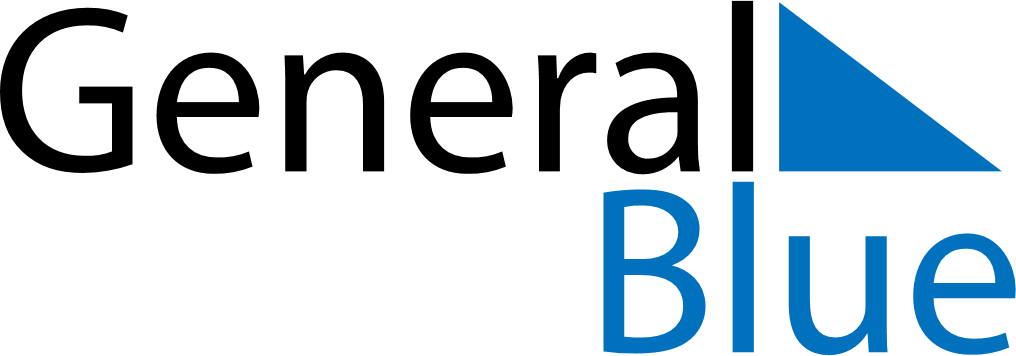 Quarter 2 of 2020 UruguayQuarter 2 of 2020 UruguayQuarter 2 of 2020 UruguayQuarter 2 of 2020 UruguayQuarter 2 of 2020 UruguayQuarter 2 of 2020 UruguayQuarter 2 of 2020 UruguayApril 2020April 2020April 2020April 2020April 2020April 2020April 2020April 2020April 2020SUNMONMONTUEWEDTHUFRISAT1234566789101112131314151617181920202122232425262727282930May 2020May 2020May 2020May 2020May 2020May 2020May 2020May 2020May 2020SUNMONMONTUEWEDTHUFRISAT123445678910111112131415161718181920212223242525262728293031June 2020June 2020June 2020June 2020June 2020June 2020June 2020June 2020June 2020SUNMONMONTUEWEDTHUFRISAT11234567889101112131415151617181920212222232425262728292930Apr 6: Tourism WeekApr 9: Maundy ThursdayApr 10: Good FridayApr 12: Easter SundayApr 19: Landing of the 33 OrientalsMay 1: Labour DayMay 18: Battle of Las PiedrasJun 19: Birthday of José Gervasio Artigas and Never Again Day